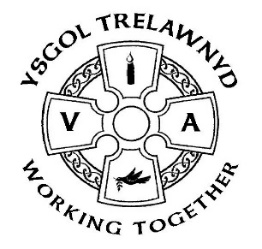 8th January 2021Happy New Year! Following the Welsh Government announcement, school will remain closed for face to face learning until 1st February at the earliest. A review will be expected on 29th January and at that point, unless the rates of community transmission in Wales reduce significantly, most students in schools and colleges will continue working remotely until the February half term.I fully understand and appreciate the difficulty in keeping abreast with all of the changes and time needed to reorganise your plans for education, home learning and childcare. As a school we do aim to share the information provided to us in a timely and concise manner.Remote learning activities for each class are uploaded to SeeSaw (Google Classroom for Y56) on Monday. If you are having difficulty accessing the work, please contact your child's class teacher for advice. Teachers will be available between 9am and 3pm, please be aware however that responses from teachers may not be immediate as they are also helping run the childcare hub for key workers too. The keyworker/vulnerable learners’ childcare provision is re-established and all children in the hub will access their remote learning activities. Please only apply for this provision if you clearly meet eligibility, are scheduled to work and have exhausted all possible childcare avenues. If you are working from home, your child should be cared for at home. Provision must be booked weekly in advance (trhead@hwbcymru.net or via SeeSaw), to ensure the staffing level is appropriate whilst maintaining social distance.The one-way system to enter and exit the school site is still in operation. I understand this can add a couple of minutes to your drop off / collection routine but the measure is in place to keep everyone safe. Please do not leave the site by the front steps unless directed to do so.Thank you for your continued support in ensuring that your child engages with remote learning. This pandemic continues to place unprecedented demands on everyone and your input in ensuring continuity in your child’s learning is hugely appreciated. Kind regards,Marina Parsons Pennaeth / Headteacher01745 570171trhead@hwbcymru.net